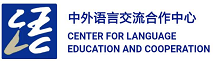 北京市西城区德胜门外大街129号
129 Deshengmenwai Street, Xicheng District, Beijinghttp://www.chinese.cn  http://csp.chinese.cn新汉学计划China Studies Program（CSP）中外合作线上培养博士项目申请表Application Form for Online Joint Research Ph.D. Fellowship请用中文填写此表格。1. 基本信息 Basic Information:2. 目前状况 3. 接受高等教育情况（请从本科阶段开始填写）Education (from college)4. 工作经历（如无则不填）Work experience (optional)5. 语言能力 Language ability6. 是否曾在华学习或工作？ Study & work experience in China (Optional)7. 博士论文情况 PhD Thesis8. 学术经历和研究成果（参加学术会议情况、发表、编撰、翻译的学术作品情况）Former academic experience and work9. 合作中方导师 Chinese supervisor10. 推荐人信息 /Referee:11.请附上两封推荐人的推荐信（电子扫描件）   Please attach scanned copy of two reference letters.12.请附上中方合作导师接收函（电子扫描件，如无法确定合作导师可不附）  Please attach scanned copy of supervisor acceptance letters.13.请附上在读博士生证明（电子扫描件）Please attach a verification of student/work status from your contemporary institution.14.请附上语言能力证明材料（电子扫描件）Please attach official language scores.申请人保证： I Hereby Affirm That:本表所填写的内容和提供的材料真实无误，保证没有知识产权争议。如获准立项，我承诺以本表为有约束力的协议，遵守中国人民大学的相关规定，按计划认真开展研究工作，取得预期研究成果。The contents and materials provided in this form are true and correct, and there is no dispute over intellectual property rights. If the project is approved, I promise to take this table as a binding agreement, abide by the relevant regulations of Renmin University of China, carry out the research work as planned and achieve research results in time.申请人签字/Signature：日期/Date：姓（以护照为准）：Last Name (as in passport)名（以护照为准）：First Name (as in passport)名（以护照为准）：First Name (as in passport)名（以护照为准）：First Name (as in passport)性别 Gender：□女 Female □男 Male  出生日期（年/月/日）：Date of Birth: 出生日期（年/月/日）：Date of Birth: 国籍：Nationality:母语：First Language:学历：Latest degree:电话：Phone:电话：Phone:电子邮件：E-mail:电子邮件：E-mail:电子邮件：E-mail:当前联系地址：Contemporary Address:当前联系地址：Contemporary Address:当前联系地址：Contemporary Address:当前联系地址：Contemporary Address:当前联系地址：Contemporary Address:永久联系地址：Permanent Address:永久联系地址：Permanent Address:永久联系地址：Permanent Address:永久联系地址：Permanent Address:永久联系地址：Permanent Address:就读学校：Institution:所在国：Country of residence:预计毕业时间：Graduating time专业：Major:研究方向：Field of research:研究方向：Field of research:外方导师姓名：International supervisor:外方导师所在院系及职务Institution and position:外方导师所在院系及职务Institution and position:外方导师联系方式E-mail:外方导师联系方式E-mail:外方导师联系方式E-mail:学校名称Institution专业Major起止时间Time of study所获学位Degree自：至：From     to自：至：From.     to自：至：From      to自：至：From.     to机构institution从事工作position起止时间Time of work自：至：From.    to自：至：From.    toHSK 考试等级/其他中文同等水平考试成绩（如有请附成绩单）：HSK level/ scores of other standard Chinese language testsHSK 考试等级/其他中文同等水平考试成绩（如有请附成绩单）：HSK level/ scores of other standard Chinese language testsHSK 考试等级/其他中文同等水平考试成绩（如有请附成绩单）：HSK level/ scores of other standard Chinese language tests汉语Chinese听Listening□ 好       □ 一般       □ 较差汉语Chinese说Speaking□ 好       □ 一般       □ 较差汉语Chinese读 Reading□ 好       □ 一般       □ 较差汉语Chinese写 Writing□ 好       □ 一般       □ 较差英语English听 Listening□ 好       □ 一般       □ 较差英语English说 Speaking□ 好       □ 一般       □ 较差英语English读 Reading□ 好       □ 一般       □ 较差英语English写 Writing□ 好       □ 一般       □ 较差学习/Study:机构/institution：起止时间/time：工作/Work：  机构/institution：起止时间/time：博士论文题目/Title：博士论文简介/Introduction to PhD thesis：博士论文课题研究现状述评，选题的价值和意义。2．博士论文研究的总体框架、主要内容、基本观点和预期目标。（限5000字以内）Literature review (What is already known on the issue?) and significance of the research question, paying attention to conceptual clarity and potential contribution of the proposal. 2. Overall framework: main arguments and purposes. (within 3500words)导师姓名/Name：本人研究方向/Field of research：导师所在大学/Institution：选择该中方导师的理由/Reason to choose this supervisor：1姓名/Name：机构/Institution：职务/job：1联系方式/Email：联系方式/Email：联系方式/Email：2姓名/Name：机构/Institution：职务/job：2联系方式/Email：联系方式/Email：联系方式/Email：